Niederösterreichischer Landesverband der Elternvereine p.A. Bildungsdirektion  für Niederösterreich     Rennbahnstraße 29, 3109 St. Pölten Tel: 02742-280 5501                                         Fax: 02742-280 1111Email: levnoe@bildung-noe.gv.at                             Web: www.levnoe.atZVR 089384592Datenblatt Elternvereine 2023 (als Word bzw. PDF-Formular auf www.levnoe.at unter Downloads) 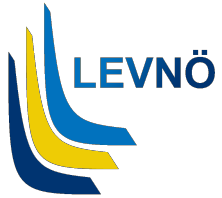 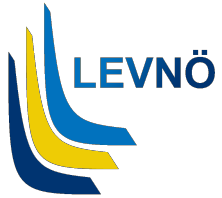 Entsprechend der „Wahlanzeige“ § 14 Abs. 2 VerG. Der LEVNÖ ersucht um Ihre freundliche Mitwirkung, da die öffentlich zugänglichen Daten des Zentralen Vereinsregister (ZVR) stark eingeschränkt sind.  Die Daten bilden die Grundlage, Sie gezielt informieren zu können.
Datenschutzrelevante Angaben finden Sie weiter unten.Der LEVNÖ verarbeitet personenbezogene Daten seiner Mitgliedselternvereine auf der Basis von Art 6  Abs 1 lit e DSGVO (öffentliches Interesse) im Sinne des § 63 SchUG (Schulunterrichtsgesetz – Elternvereine) sowie Art 6 Abs 1 lit b DSGVO (Vertragserfüllung – Haftpflichtversicherung von Funktionären der Mitgliedsvereine). Die Einwilligung zur Zusendung elektronischer Post, also Email oder SMS, ins besonders des LEVNÖ Newsletter (Telekommunikationsgesetz 2003, TKG § 107, Abs. 2) entsteht durch Bekanntgabe der Email Adresse.Diese Einwilligung kann jederzeit ohne Angabe von Gründen unter den umseitig angegebenen Kontaktadressen widerrufen werden.Wer stellvertretend für andere Elternvereinsfunktionäre deren Email Adresse bekanntgibt, hat sich vorher des Einverständnisses der/des Betroffenen zu vergewissern.Verantwortlicher im Sinne der DSGVO ist der Vorstand des LEVNÖ.Allfällige weitere Angaben bitte auf der Rückseite oder einem Beiblatt anführen.Vereinskennzahl (ZVR):Ende der Funktionsperiode des Vorstands:DatumVereinsbezeichnung entsprechend ZVRAngaben zur Schule bzw. zu den Schulen, falls ein Elternverein mehrere Schulen umfasst:Angaben zur Schule bzw. zu den Schulen, falls ein Elternverein mehrere Schulen umfasst:Angaben zur Schule bzw. zu den Schulen, falls ein Elternverein mehrere Schulen umfasst:Die Angabe der Schulkennzahl(en) ist ausreichend. Ist bzw. sind diese nicht bekannt bitte Schulbezeichnung und vollständige Anschrift der Schule (Schulen) angeben):Die Angabe der Schulkennzahl(en) ist ausreichend. Ist bzw. sind diese nicht bekannt bitte Schulbezeichnung und vollständige Anschrift der Schule (Schulen) angeben):Die Angabe der Schulkennzahl(en) ist ausreichend. Ist bzw. sind diese nicht bekannt bitte Schulbezeichnung und vollständige Anschrift der Schule (Schulen) angeben):SKZ:SKZ:Angaben zu den EV Funktionärinnen bzw. Funktionären:Angaben zu den EV Funktionärinnen bzw. Funktionären:Angaben zu den EV Funktionärinnen bzw. Funktionären:Angaben zu den EV Funktionärinnen bzw. Funktionären:Angaben zu den EV Funktionärinnen bzw. Funktionären:Obfrau / ObmannVornameVornameObfrau / Obmann StellvertreterKassierin / KassierSchriftführerin / 
SchriftführerWebadresse des Elternvereins (sofern  vorhanden)ZustimmungserklärungIch bestätige, dass ich die oben angegebenen personenbezogenen Daten mit ausdrücklicher Zustimmung der Betroffenen mitteile:Ich bestätige, dass ich die oben angegebenen personenbezogenen Daten mit ausdrücklicher Zustimmung der Betroffenen mitteile:Ich bestätige, dass ich die oben angegebenen personenbezogenen Daten mit ausdrücklicher Zustimmung der Betroffenen mitteile:Ich bestätige, dass ich die oben angegebenen personenbezogenen Daten mit ausdrücklicher Zustimmung der Betroffenen mitteile:Unterschrift: